『地域ケア会議などの多様な会議の進行スキルを学ぶ』申込※申込み締切：９月８日必着２０１６年９月２５日地域包括支援センター委員会実務研修Ⅰ申込書申込書の個人情報は当研修及び研修センター報告に使用させていただく以外、他に用いません。本研修は日本社会福祉士会生涯研修制度において、新生涯研修制度では４．５時間、旧生涯研修制度では１単位となります。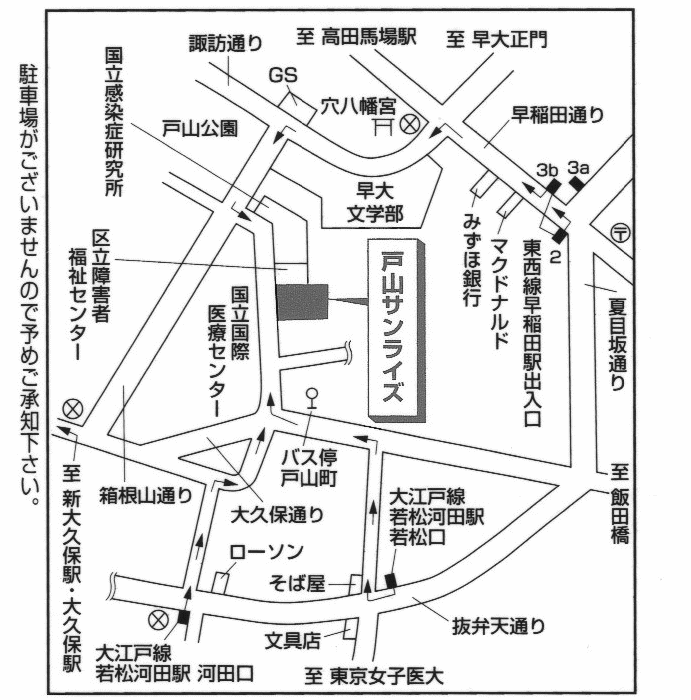 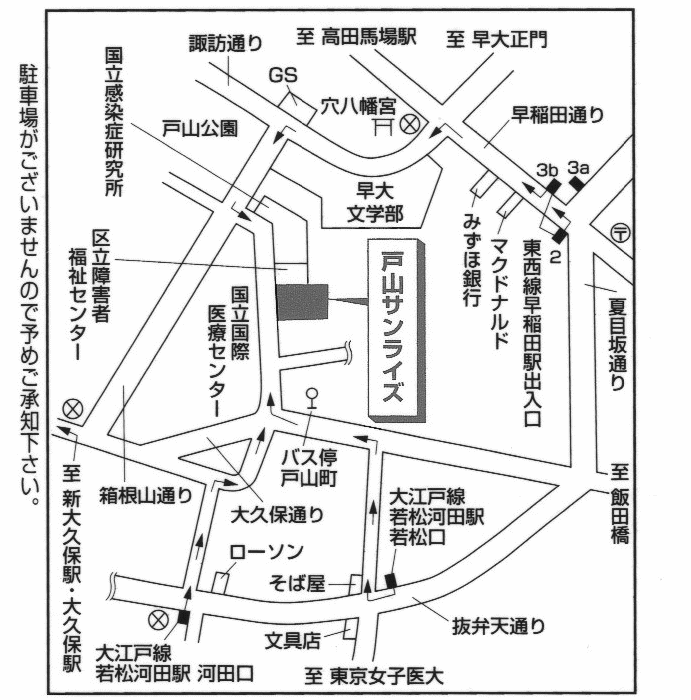 ①氏名（ふりがな）（　　　　　　　　　　　　　　　　　　　　　　　　　　　）②勤務先名③所在地名　　　　　　　　　　　　　　　　　区・市・町・村④受講票送付先メールアドレス住所TEL※日中ご連絡のとれる電話番号をご記入ください。〒勤務先　・　自宅　・　携帯（いずれかに○）　　　　　　　－　　　　　　　　－※参加決定通知兼参加票を送付しますので、必ずご記入ください。⑤入会状況　（いずれかに○）会員　：　会員番号　　　　　　　　　　　都外（　　　　県・番号　　　　　　　　）非会員：　社会福祉士会入会案内送付希望　　有　・　無　※入会案内の送付を希望される方は、下記住所を記入ください。郵送先住所：〒